Anmeldung zum „Schülerstudium“ *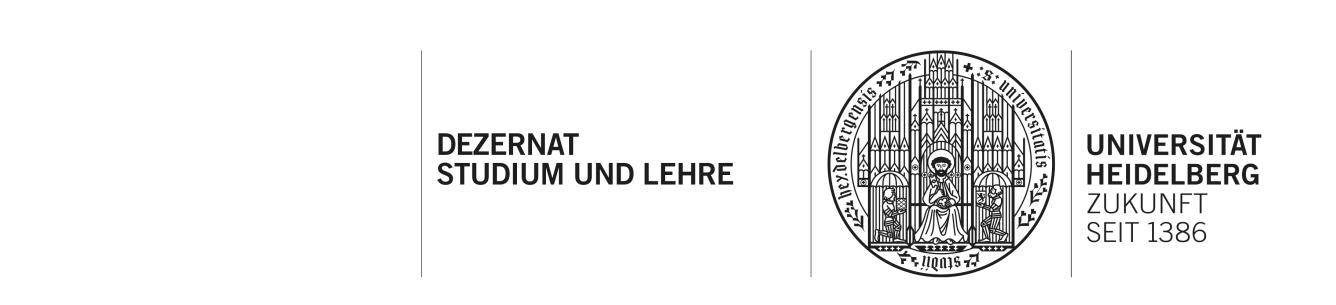 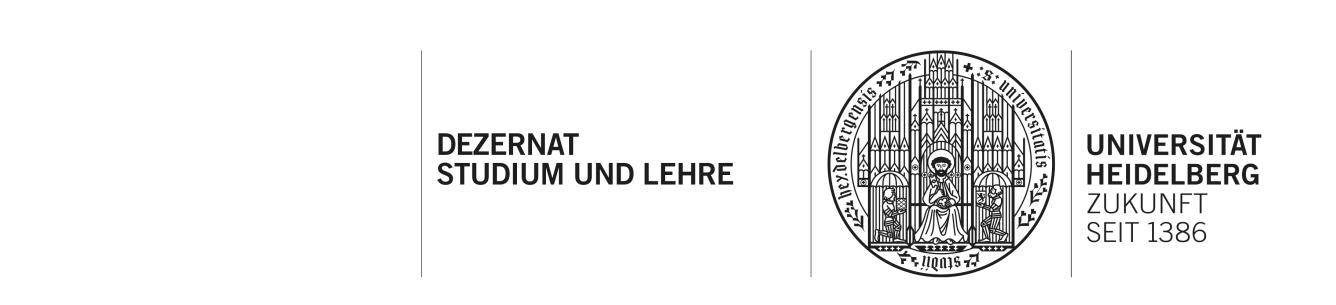 Bitte das nachstehende Anmeldeformular vollständig ausfüllen bzw. ausfüllen lassen und komplett bei der Studierendenadministration der Universität einreichen.Bitte reichen Sie den Antrag bis zum Beginn der Vorlesungszeit des betreffenden Semesters ein.Anmeldung zum Schülerstudium für dasWinter-/Sommersemester ..............................................(bitte nicht Zutreffendes streichen)Fach/Fächer: ...........................................Reg.-Nr: (falls bereits vorhanden) .............................Teilnahmemodalitäten:Über die Teilnahme von Schülerinnen und Schülern entscheiden die Schule und die Universität Heidelberg in gegenseitigem Einvernehmen. Der Schüler/ die Schülerin ist berechtigt Veranstaltungen an der Universität Heidelberg zu besuchen. In welchem Umfang schulischer Unterricht ausfallen darf, entscheidet die Schule.Schülerinnen und Schüler sowie die Verantwortlichen der Schulaufsicht, Hochschule und Schule behalten sich vor, die Teilnahme zu beenden, wenn sich Misserfolge zeigen oder sich die schulischen Leistungen negativ verändern.Im Beratungsgespräch mit dem Fachstudienberater (des jeweils angestrebten Faches an der Universität) wird ein individueller Veranstaltungsplan erstellt.Die Studierendenadministration händigt Ihnen eine Teilnehmerkarte aus. Ich/wir habe/haben von den Teilnahmemodalitäten Kenntnis genommen.………………………	……………………………………………………. Ort, Datum	Unterschrift Teilnehmer/in am SchülerstudiumBei Minderjährigen zusätzlich:……………………………………………………. Unterschrift eines ErziehungsberechtigtenBescheinigung der Schule:Hiermit genehmige ich die Teilnahme der Schülerin bzw. des Schülers an Veranstaltungen (Vorlesungen, Seminare, Übungen) der Universität Heidelberg im Rahmen des „Schülerstudiums“ als offizielle und genehmigte außerunterrichtliche Schulveranstaltung. Sie bzw. er unterliegtdamit dem Versicherungsschutz der Landesunfallkasse im Rahmen der Schülerunfallversicherung...................................	.............................................................................Ort, Datum, Schulstempel	Unterschrift der Schulleiterin/des SchulleitersBescheinigung über das Beratungsgespräch bei der FachstudienberatungDas Fach stimmt dem Antrag zu. Ein entsprechender Veranstaltungsplan wurde besprochen und erstellt.........................................................................................................................................................Datum/Institutsstempel	Unterschrift Fachstudienberater*in/Fachvertreter*in/Dozent*in(Name bitte in Druckbuchstaben hinzufügen)Nach Ablauf des Semesters erlischt die Berechtigung zum Schülerstudium. Zur Fortsetzung muss ein neuer Antrag gestellt werden.Für die Anmeldung zum Schülerstudium benötigen wir eine Kopie Ihres Personalausweises oder Reisepasses. Bitte beachten Sie, dass sowohl Vorder- als auch Rückseite beigelegt werden müssen.*Schülerstudium:Schülerinnen und Schüler, die nach dem einvernehmlichen Urteil von Schule und Hochschule besondere Begabungen aufweisen, können im Einzelfall berechtigt werden, an Lehrveranstaltungen teilzunehmen, Studien- und Prüfungsleistungen sowie entsprechende Leistungspunkte zu erwerben und einzelne Studienmodule zu absolvieren. Ihre erworbenen Studien- und Prüfungsleistungen werden bei einem späteren Studium anerkannt, wenn die fachliche Gleichwertigkeit gegeben ist.Weitere Infoshttp://www.uni-heidelberg.de/studium/interesse/schuelerstudium.html  http://www.uni-heidelberg.de/studium/termine/Ansprechpartner (Studierendenadministration):Sabine Bruckner Seminarstr. 269117 Heidelberg06221/54 54 54